STABAT MATERДжованни Перголези (1710 – 1736)№8. Fac ut ardeat cor meum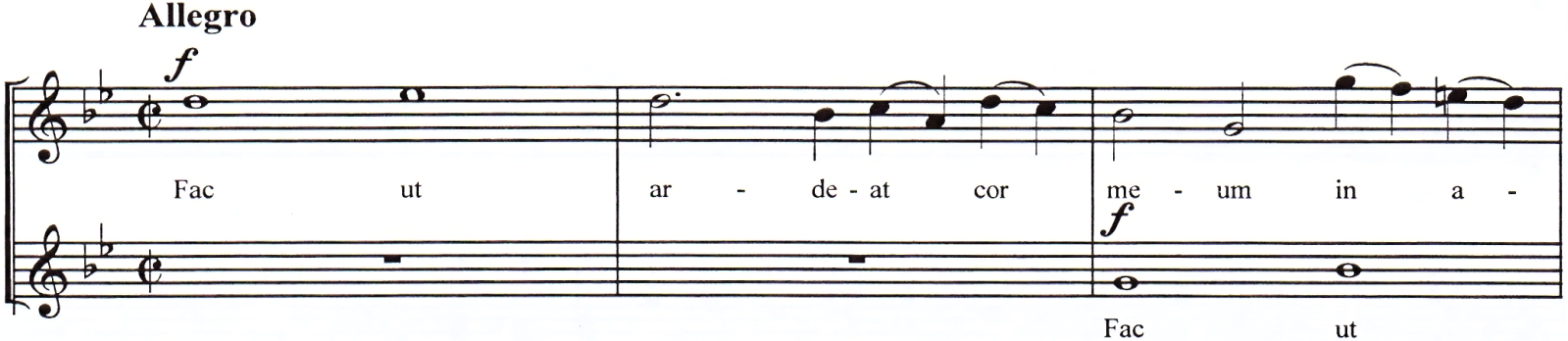 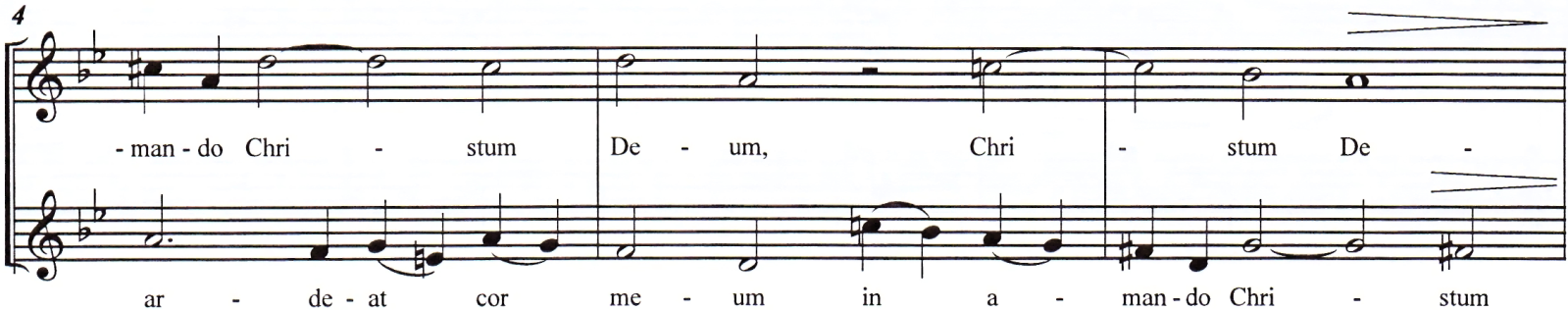 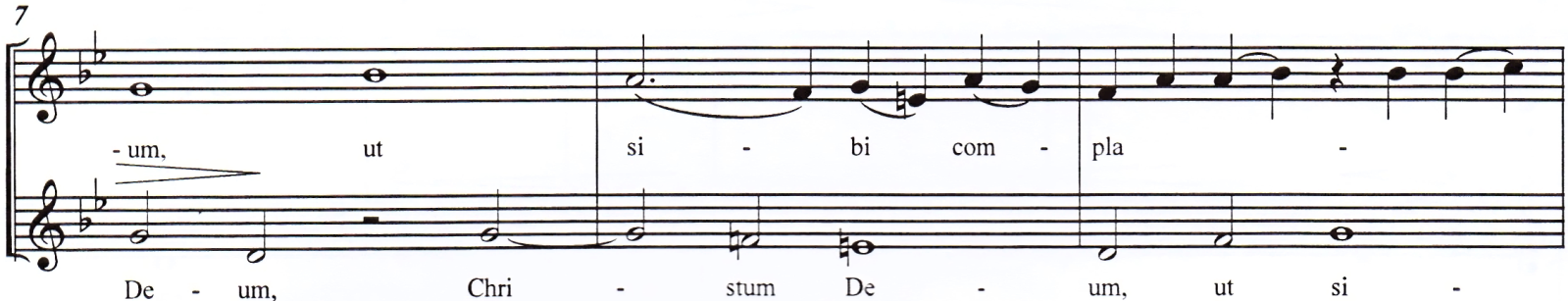 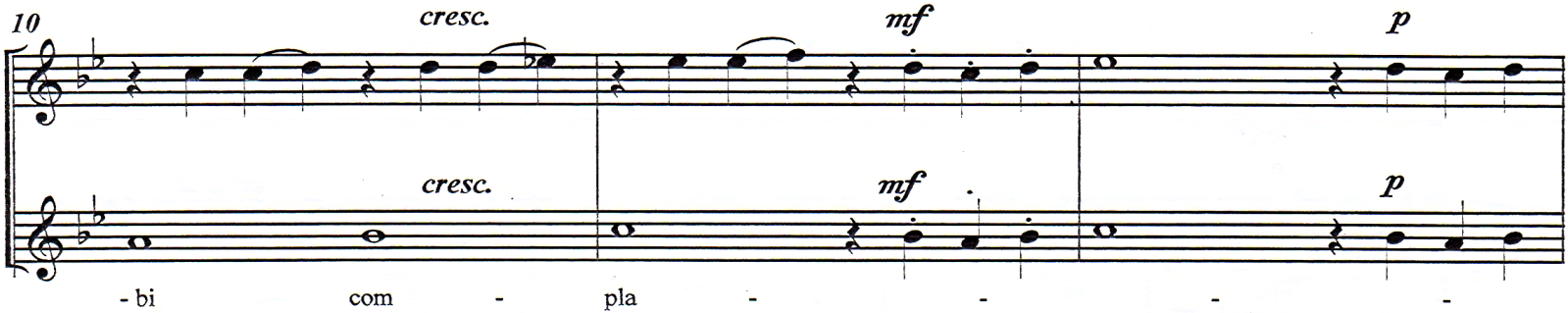 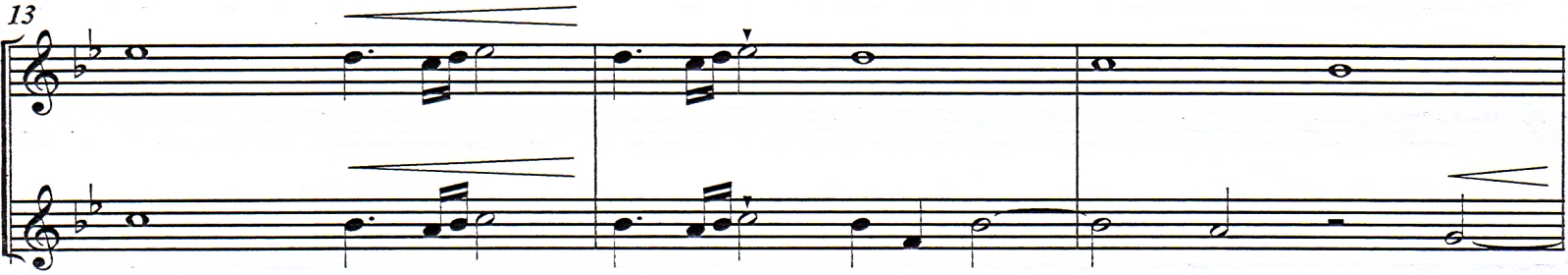 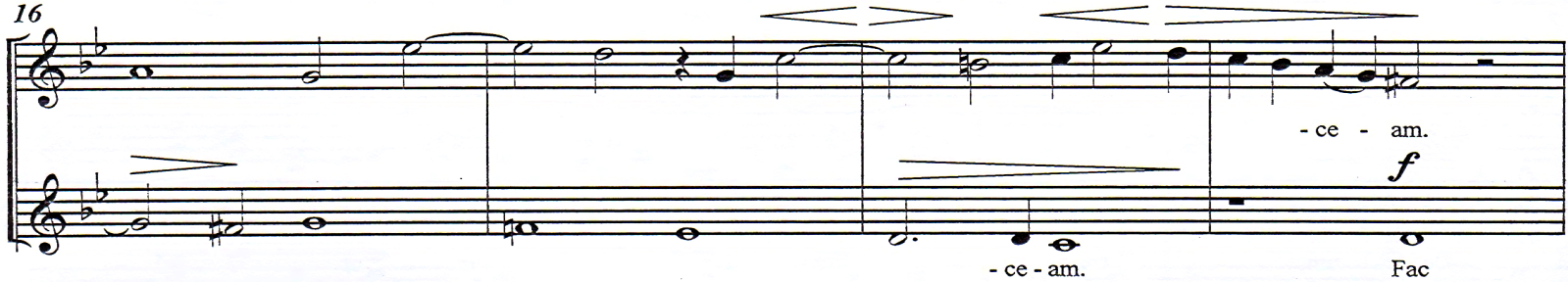 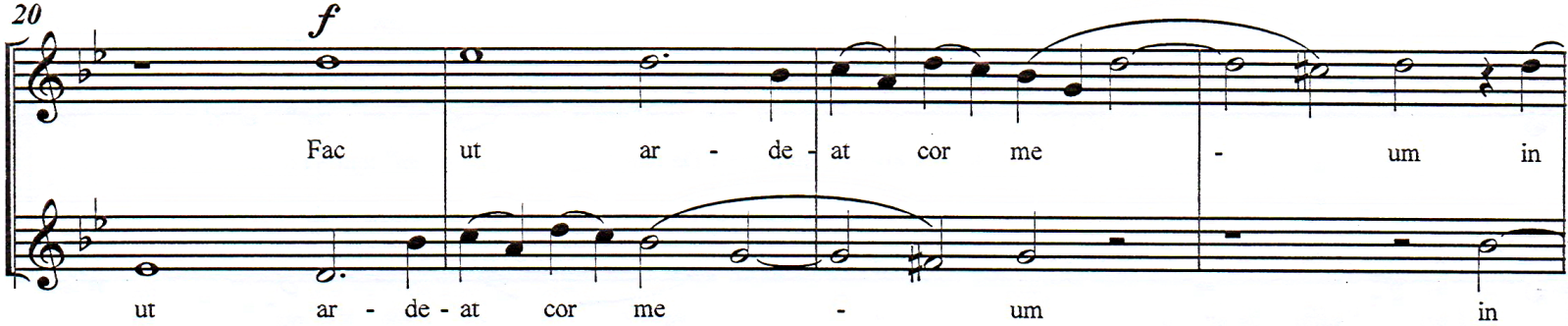 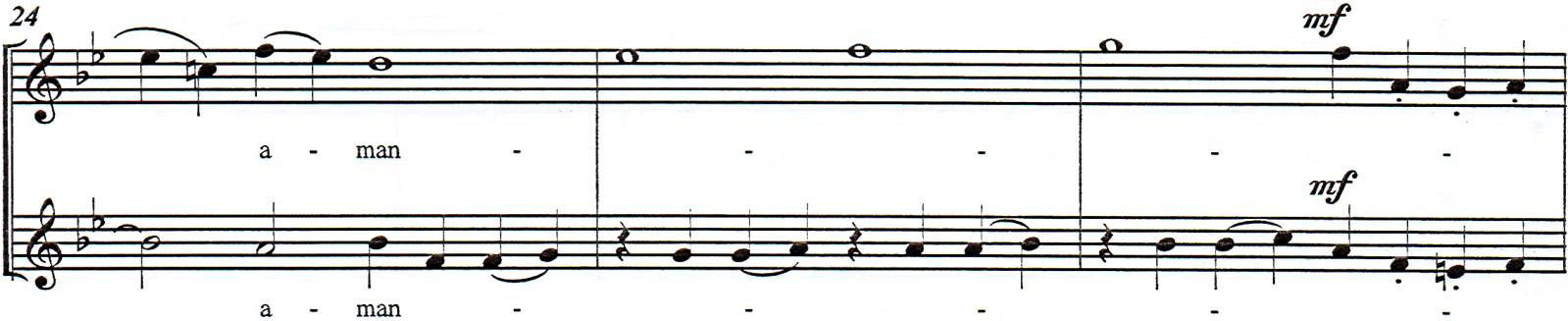 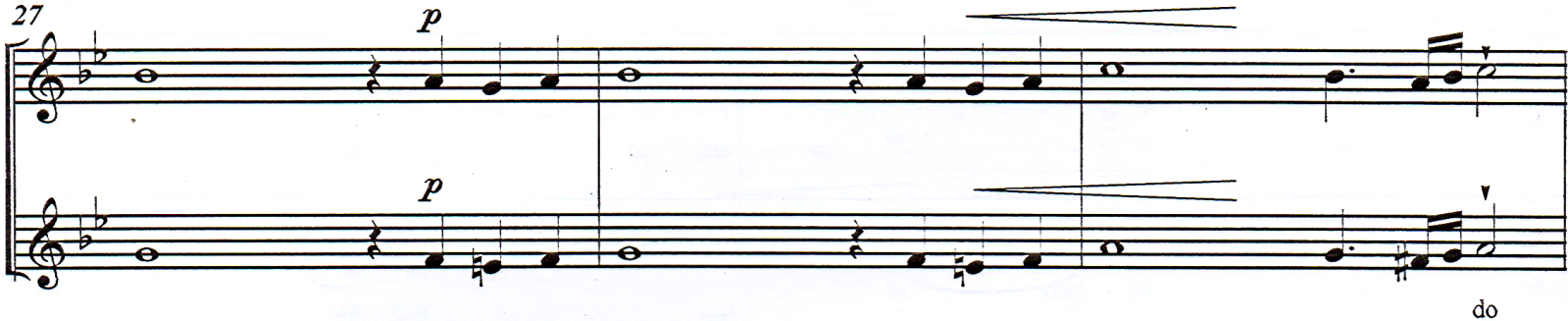 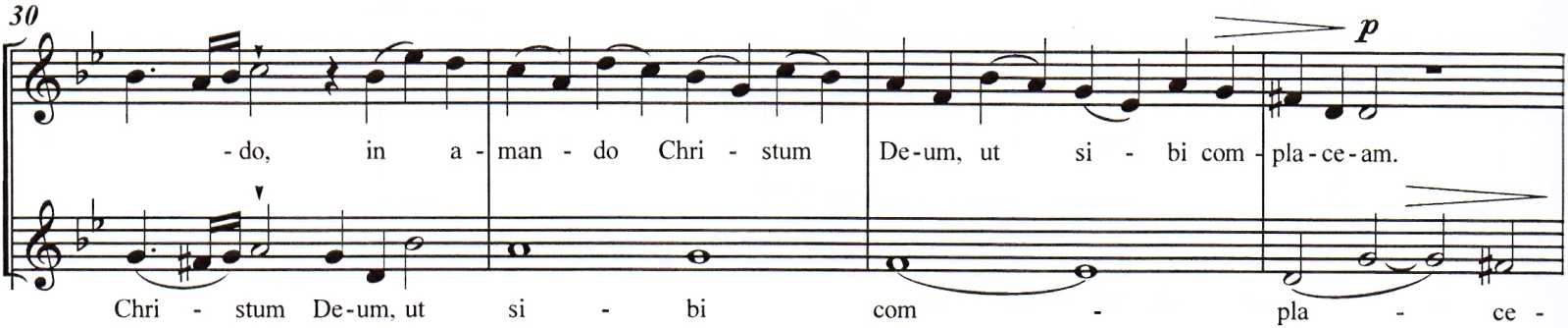 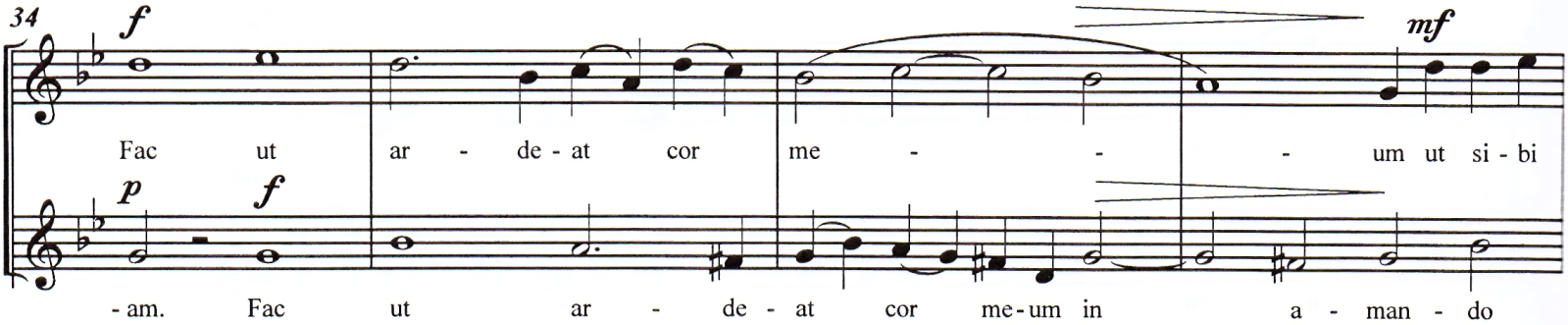 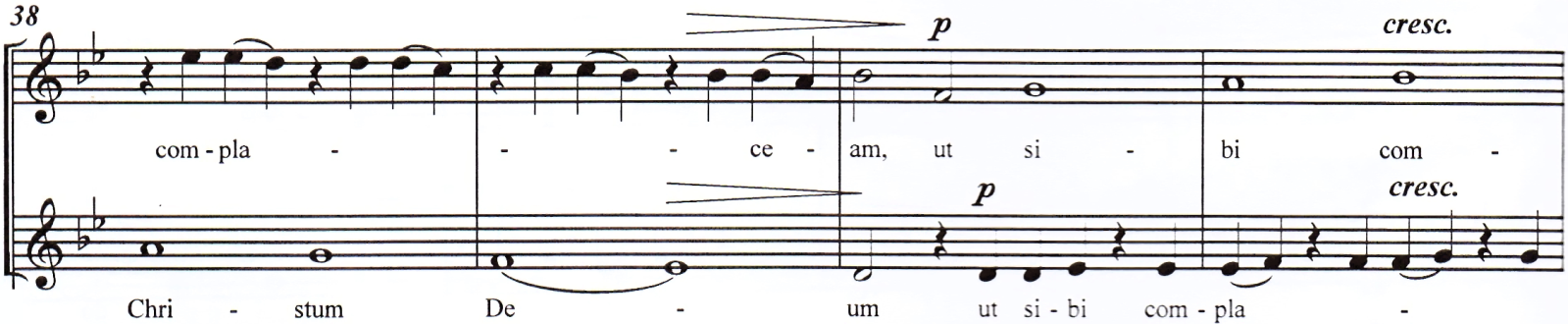 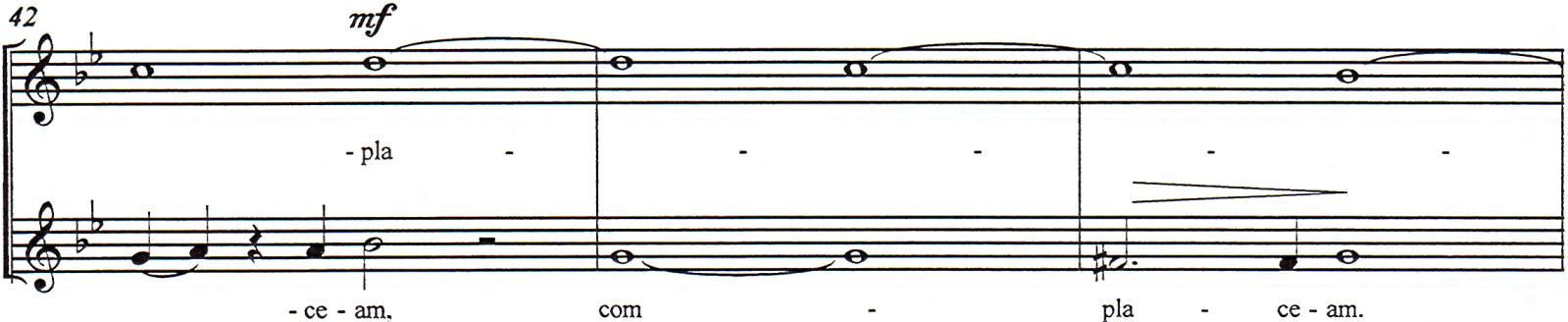 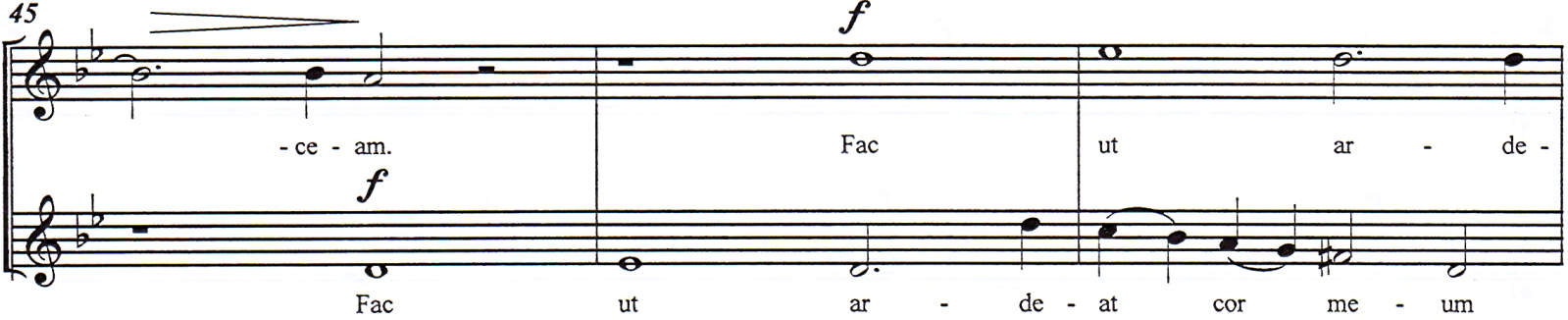 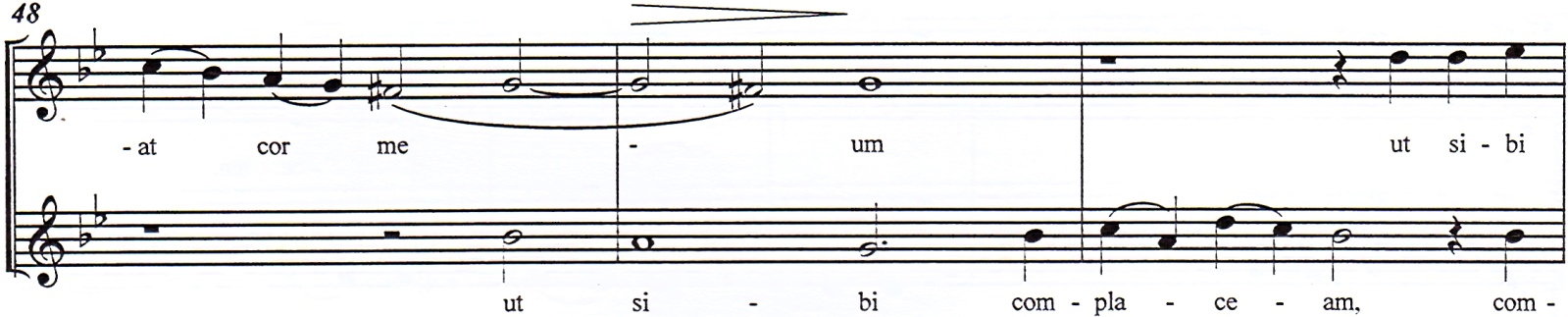 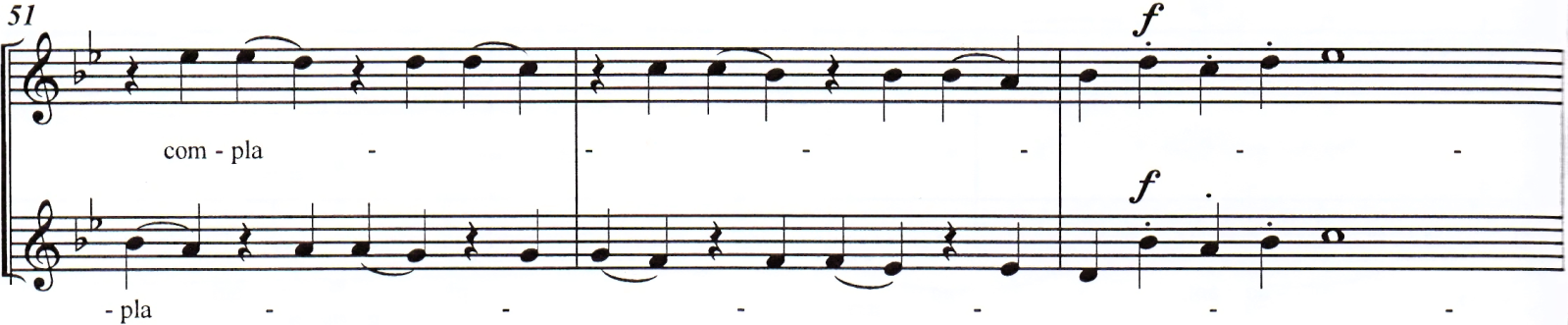 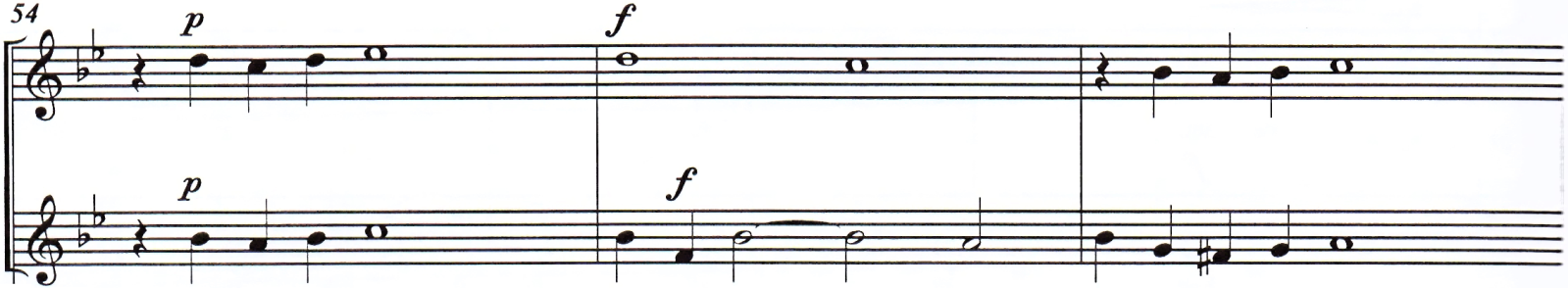 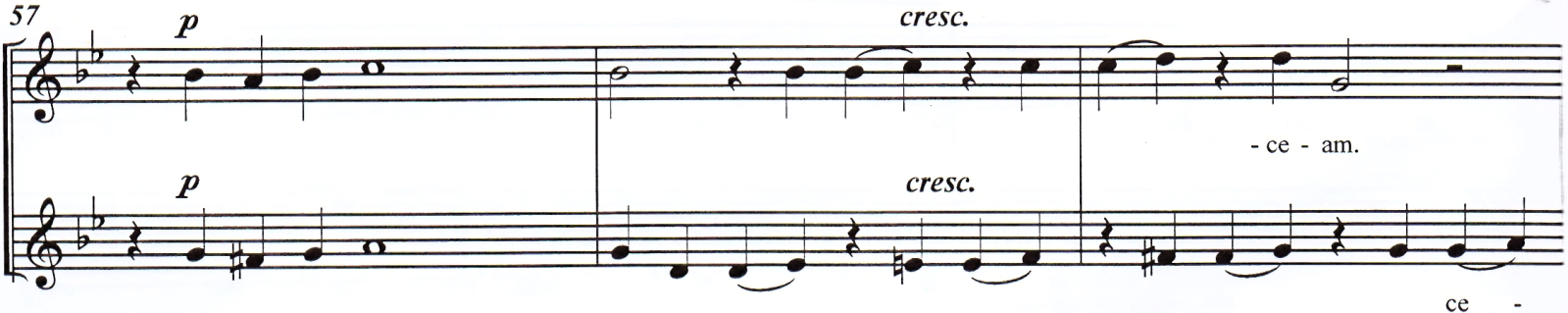 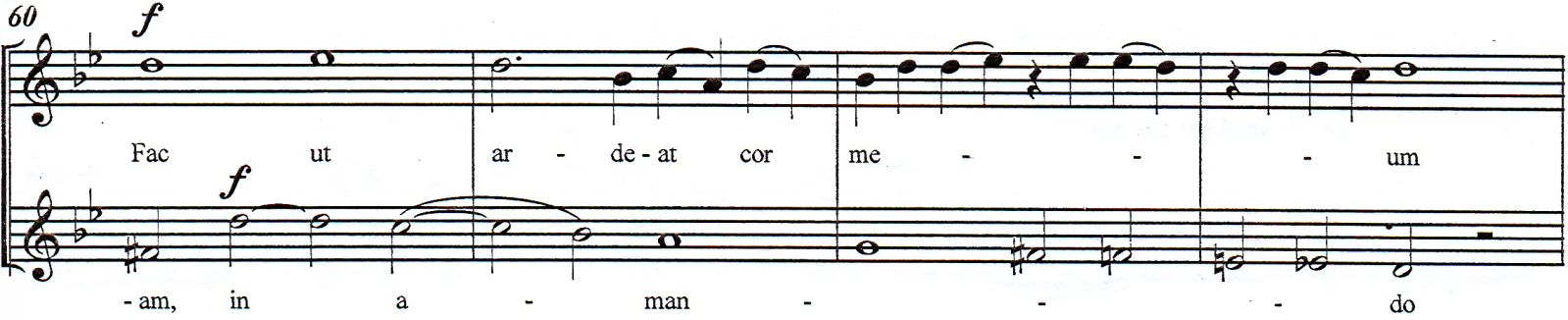 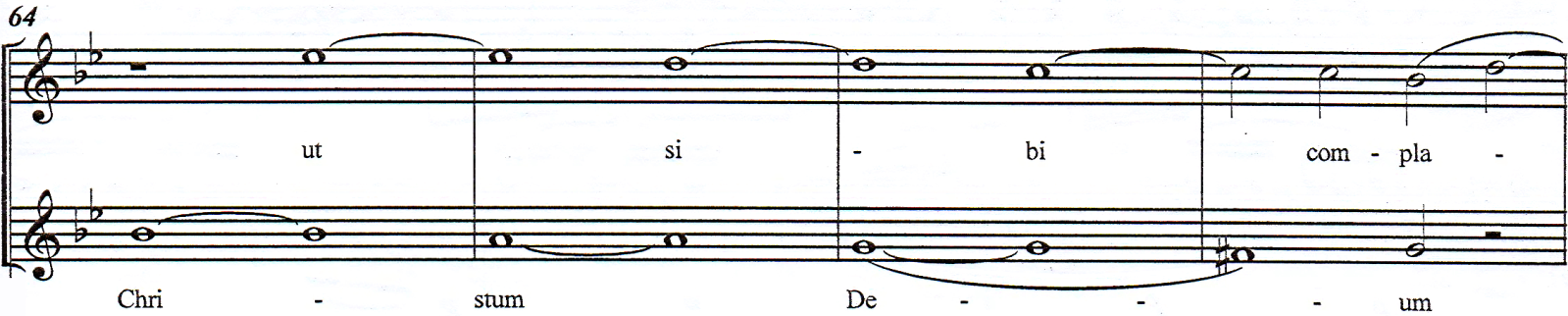 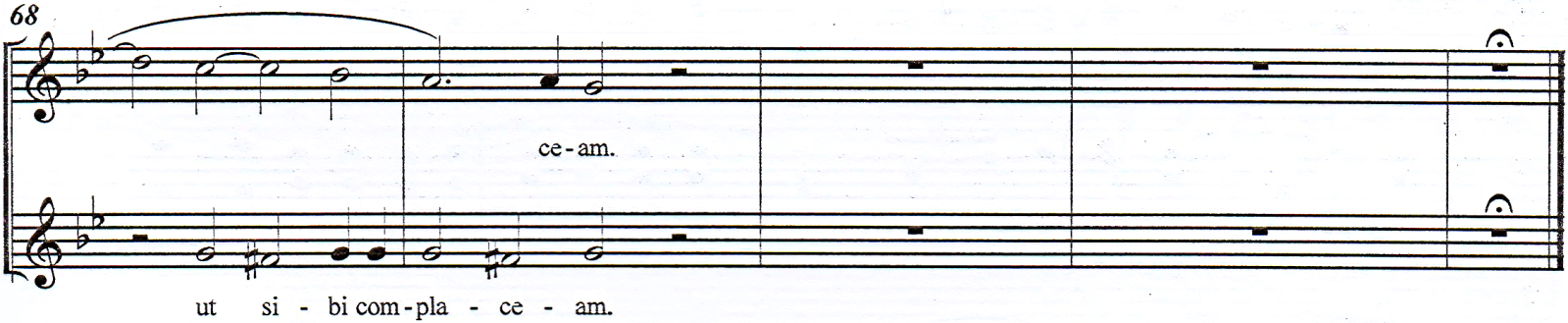 STABAT MATERДжованни Перголези (1710 – 1736)№8. Fac ut ardeat cor meum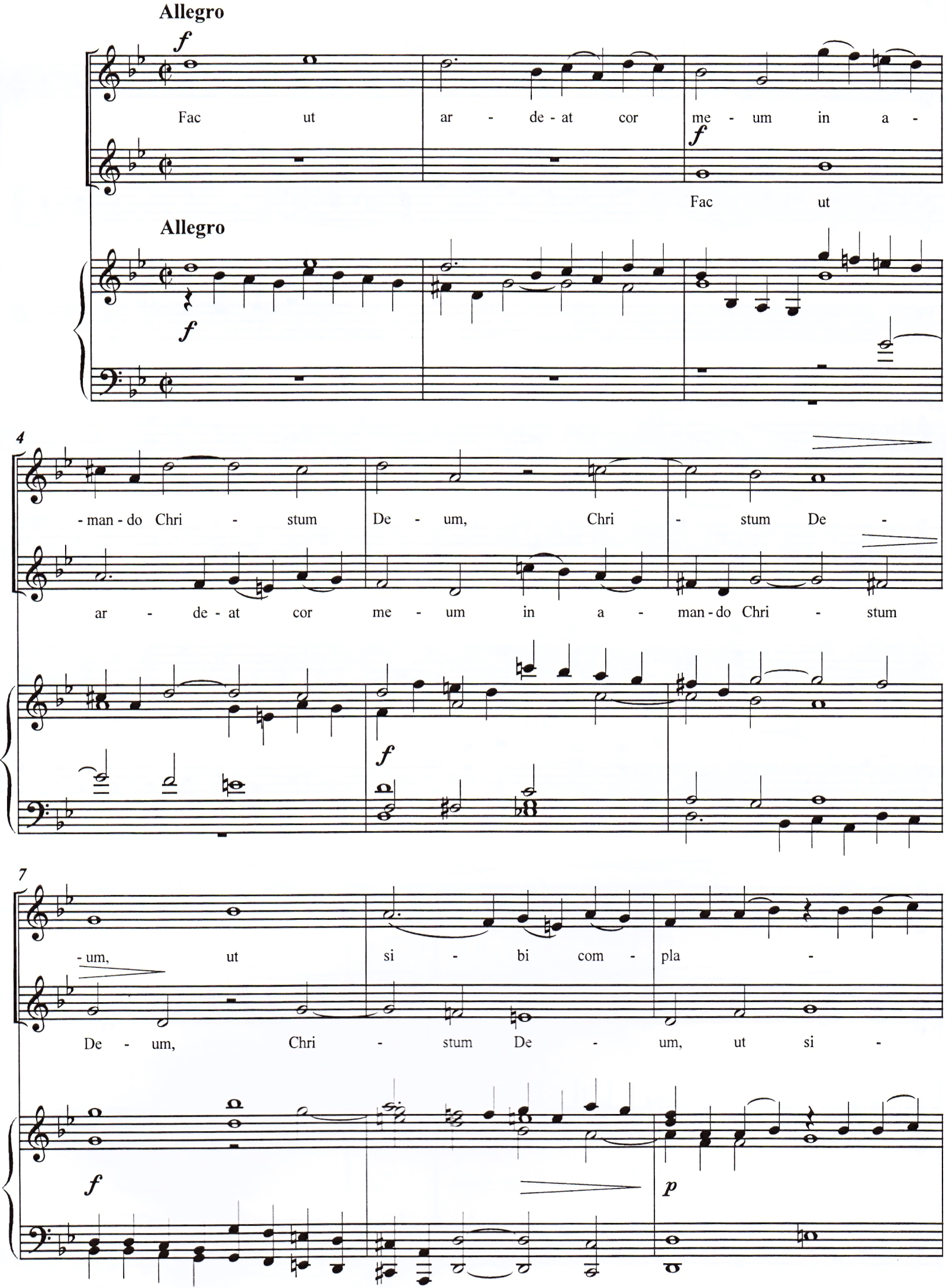 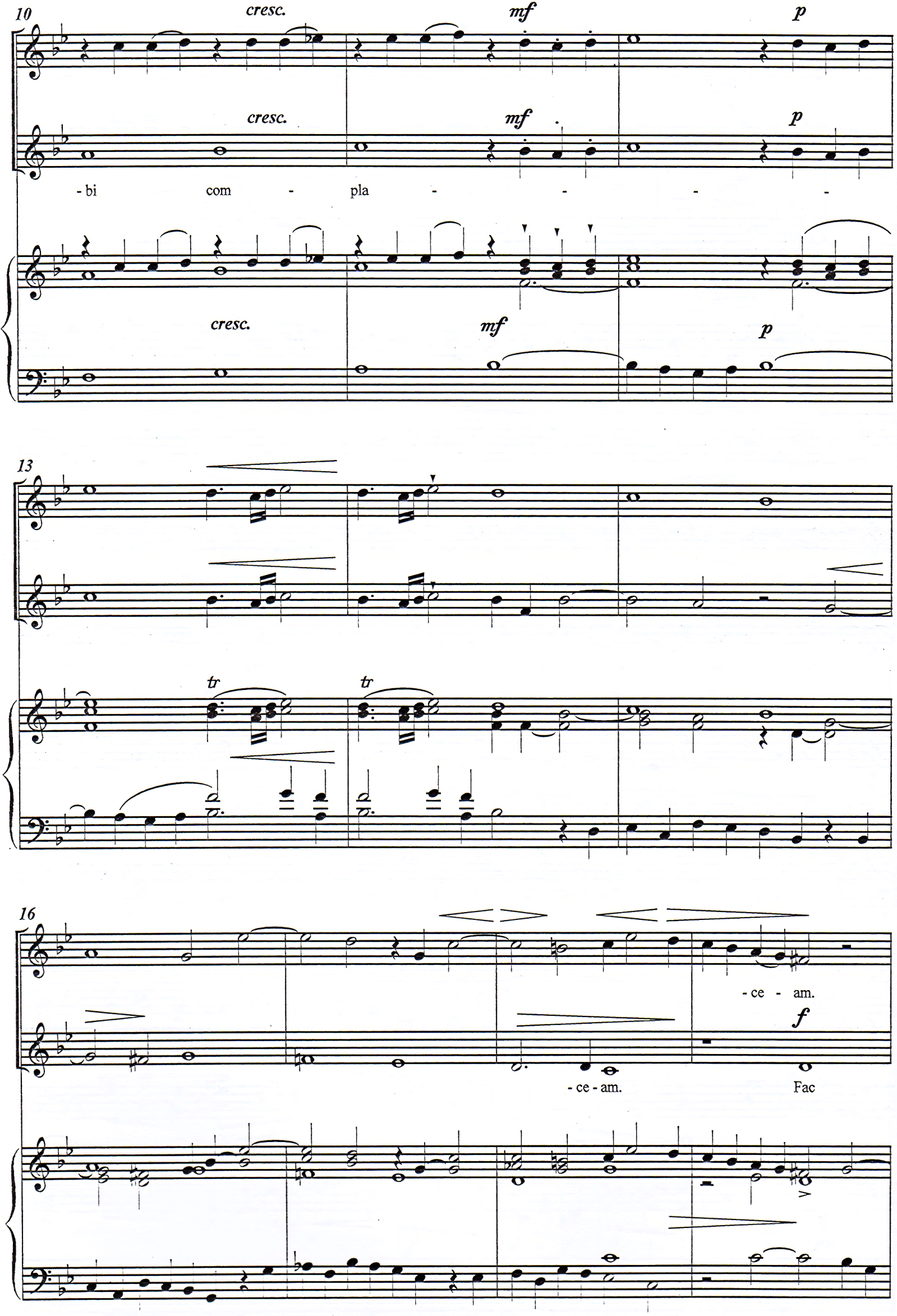 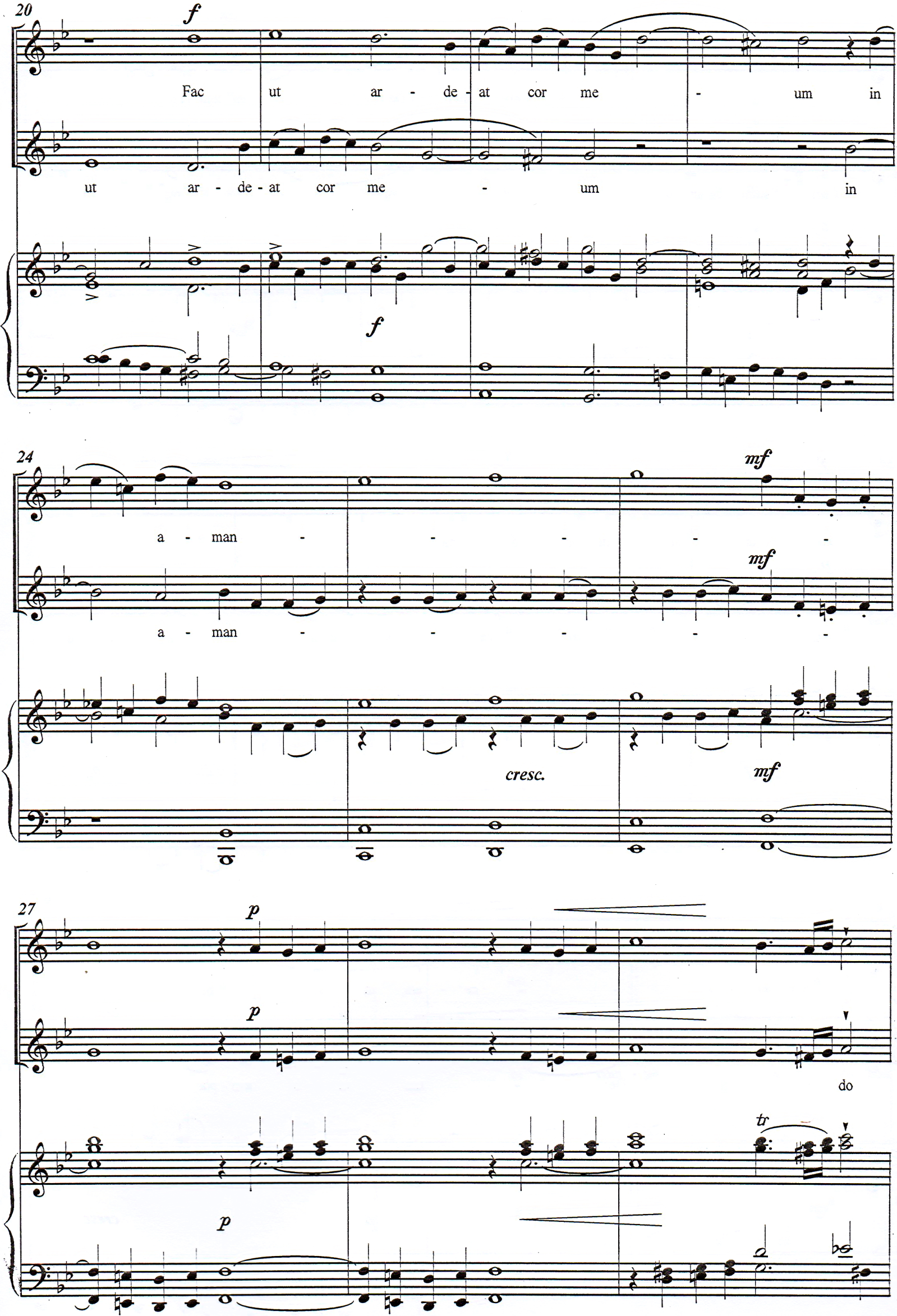 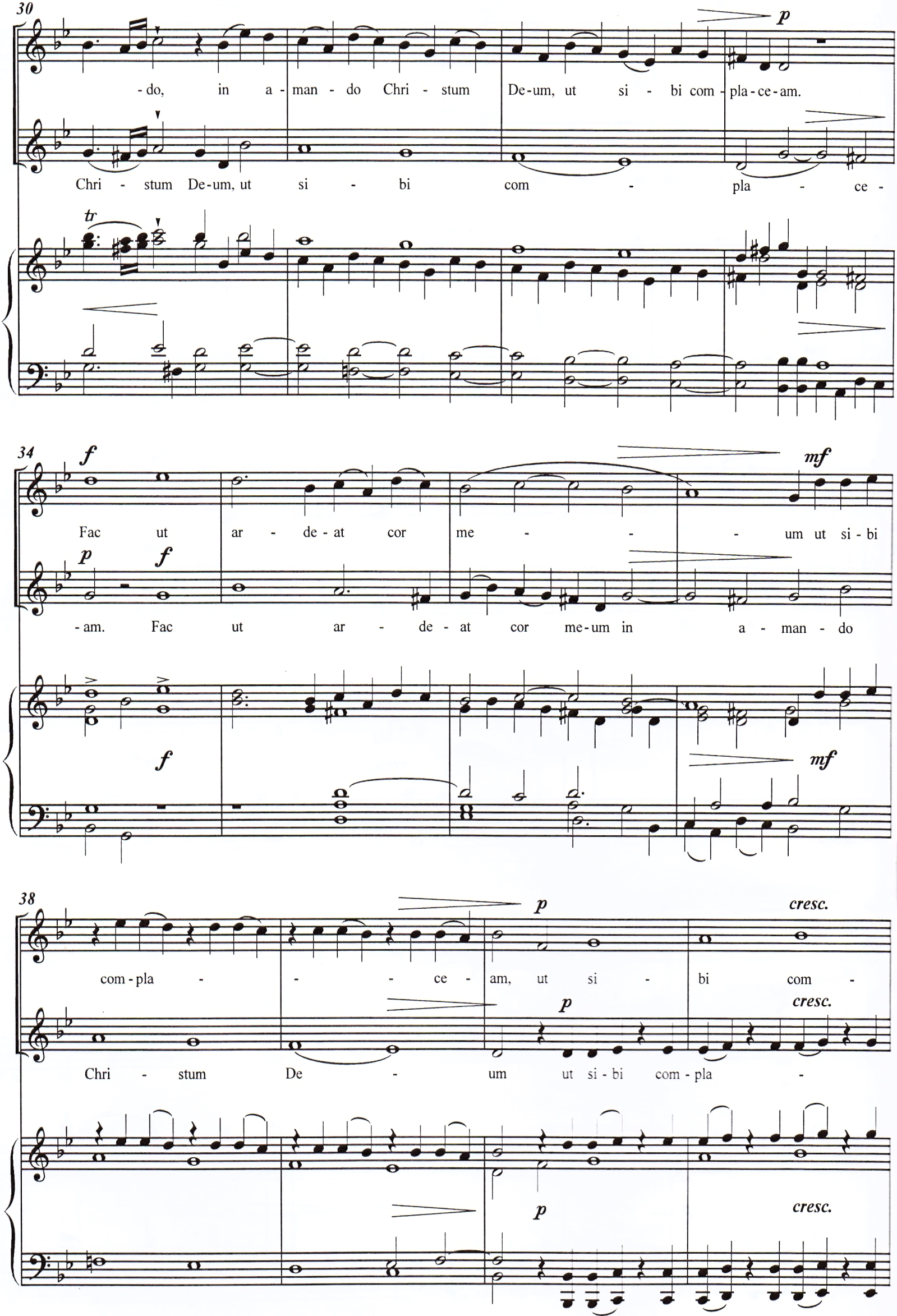 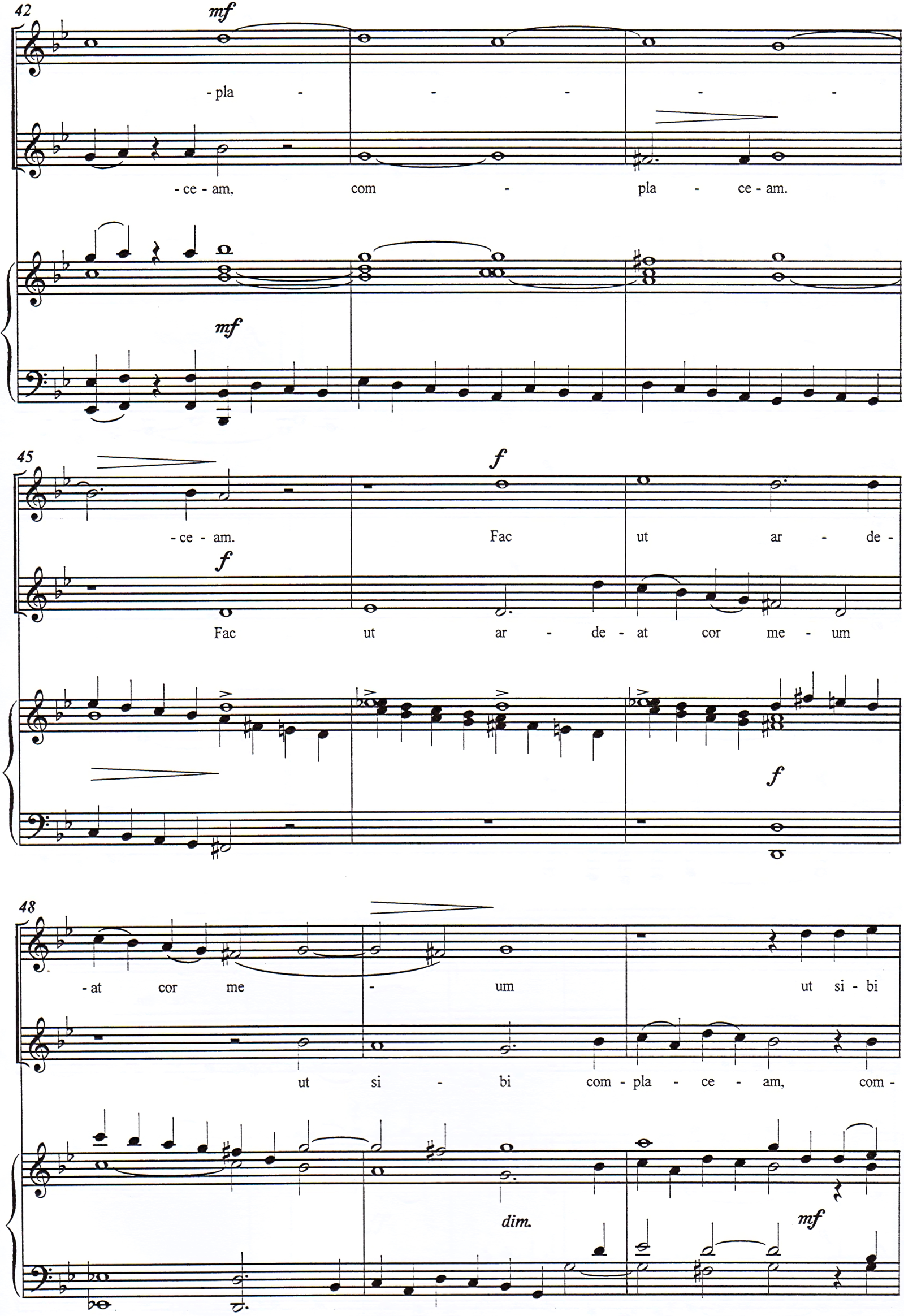 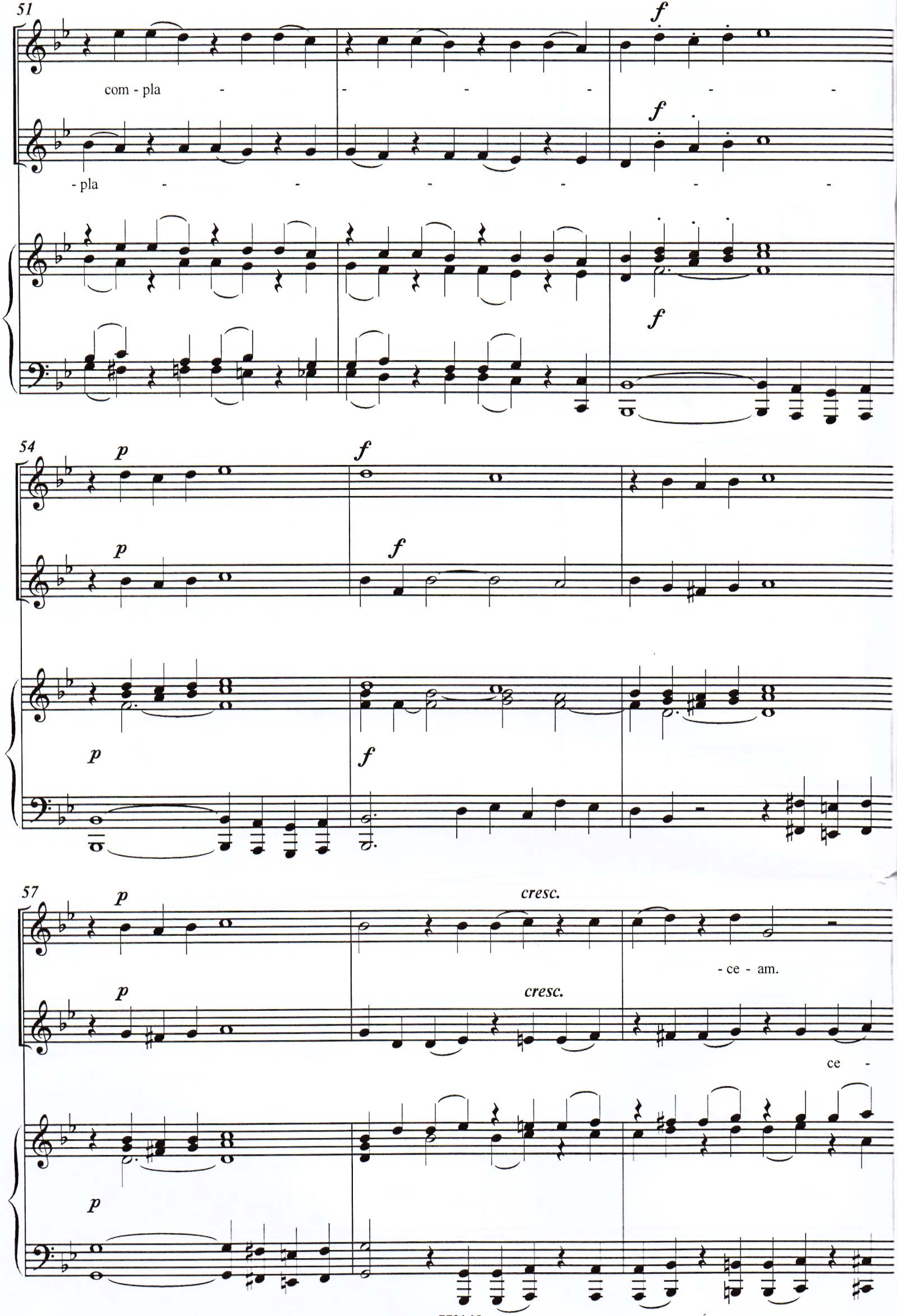 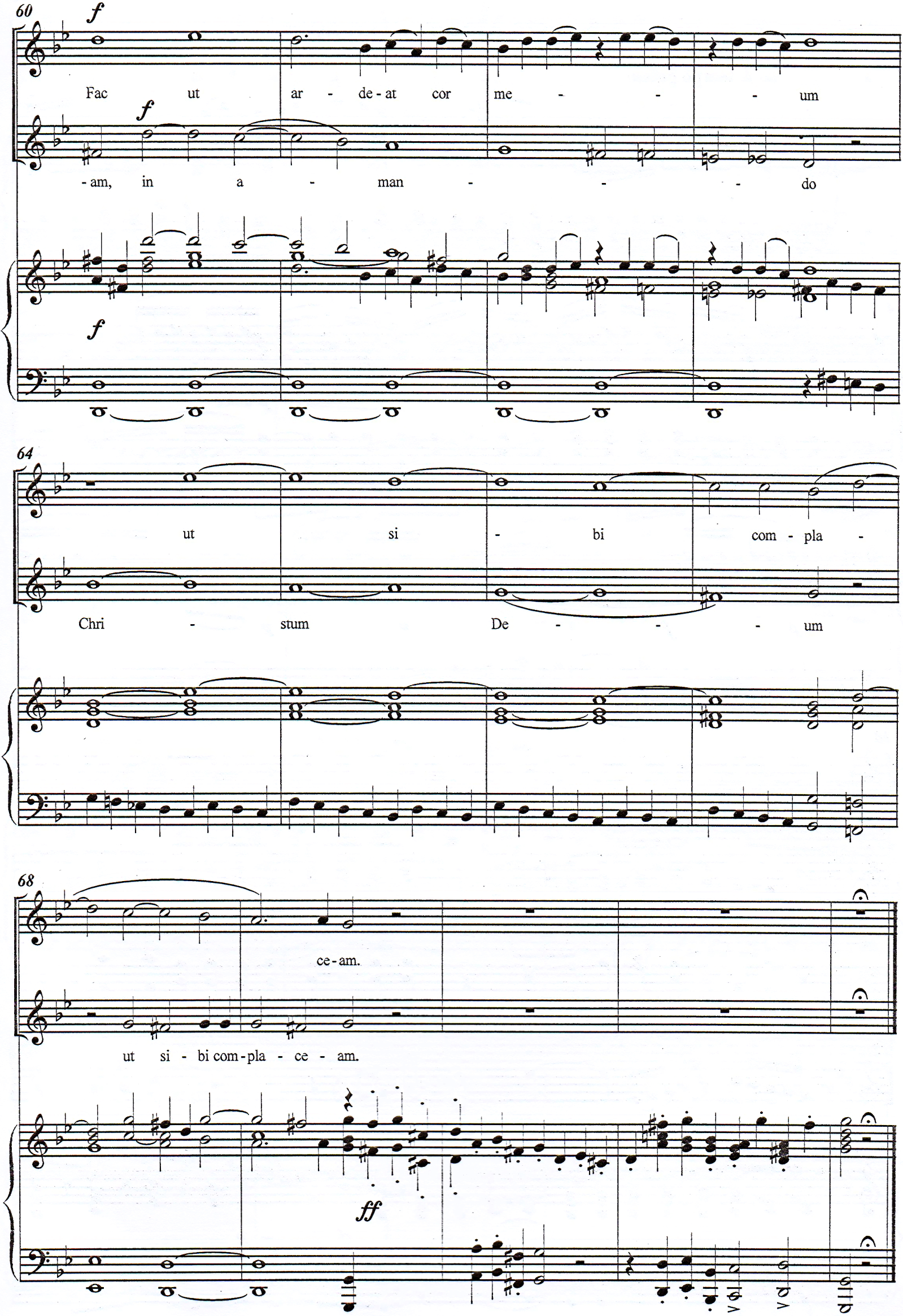 